
اطلاعيهپذيرش بدون آزمون دانشجويان (دانش‌آموختگان) ممتاز كارشناسي‌ارشد درمقطع دكتراي دانشگاه صنعتي اصفهان در سال تحصيلي 1402-1401دانشگاه صنعتي اصفهان بر اساس  آيين نامه  شماره 237200/21 مورخ 16/12/1393،  در مقطع دکتري در سال 1401 در رشته های مندرج در دفترچه انتخاب رشته به صورت بدون آزمون دانشجو مي پذيرد.الف- شرايط لازم :1- دارا بودن مدرك كارشناسي ارشد معتبر و مورد تاييد وزارت علوم، تحقيقات و فناوري از يكي از دانشگاههاي داخل كشور2- دارا بودن ميانگين كل 16 يا بالاتر در مقطع كارشناسي3-دارا بودن ميانگين كل 17يا بالاتر بدون احتساب نمره پايان نامه در مقطع كارشناسي ارشد4- بيش از دو سال از تاريخ فراغت از تحصيل دانشجو در مقطع كارشناسي ارشد نگذشته باشد.5- كسب حداقل 60 امتياز از فعاليتهاي آموزشي، پژوهشي و مصاحبه.نكته: امتيازات پژوهشي دانشجو بر مبناي يك نامه محرمانه و ممهور از استاد راهنما دال بر توانمندي دانشجو بر مبناي قابليتهاي وي در طي انجام پايان نامه كارشناسي ارشد، مقالات وي در مجلات علمي-پژوهشي، علمي ترويجي و كنفرانسهاي معتبر و ثبت و تاييد اختراع محاسبه مي شود.نكته: امتيازات آموزشي دانشجو بر مبناي معدل و سطح دانشگاه محل تحصیل دوره هاي کارشناسی و كارشناسي ارشد، طول مدت تحصیل در دوره کارشناسی و كارشناسي ارشد، برگزیدگي در المپیادهای علمی دانشجویی و نمره مدرک زبان معتبر محاسبه مي شود. ب-نحوه ارائه مقالات يا فعاليتهاي علمي:1- مقالات ارائه شده مورد ارزيابي قرار گرفته و بايد چاپ شده يا داراي گواهي پذيرش چاپ بوده و مرتبط با پايان نامه و زمينه تخصصي دانشجو باشد .تبصره 1 :منظور از پذيرش مقاله، پذيرش بدون قيد و شرط مقاله مي باشد .2- هر گونه ثبت اختراع بايد مورد تاييد سازمان پژوهشهاي علمي و صنعتي ايران/مراجع ذي صلاح وزارت عتف باشد .3- برگزيدگان جشنواره هاي علمي معتبر (خورازمي، فارابي، رازي و ابن سينا) بايد تاييد دبيرخانه جشنواره را كسب و ارائه نمايند .4- برگزيدگان المپيادهاي علمي دانشجويي بايد تاييد دبيرخانه المپياد را كسب و ارائه نمايند .ج-نكات مهم :1- به منظور اطلاع از زمان و چگونگي برگزاري مصاحبه و ساير نکات ضروري، اطلاعيه هاي مربوطه را از طريق وب سايت دانشگاه بطور منظم پيگيري نمايند .2-دانش آموختگان حداكثر تا 2 سال پس از فراغت از تحصيل مي توانند از تسهيلات پذيرش بدون آزمون براي ورود به دوره دكتري برخوردار شوند.3-دانش آموختگان بايد از دانشگاه هاي معتبر و برتر فارغ التحصيل شده باشند و دانش آموختگان دوره هاي مجازي، نيمه حضوري، پرديس بين الملل، پرديس خودگردان و موارد مشابه مجاز به ورود بدون آزمون به دوره دکتري اين دانشگاه نمي باشند.4-دانش آموختگان اتباع خارجي و فارغ التحصيلان دانشگاه هاي خارج از كشور، مجاز به استفاده از اين آيين نامه براي ورود بدون آزمون به دوره دكتري نيستند .5- پذيرش افراد مشمول اين آيين نامه، در همان رشته تحصيلي يا رشته هاي تحصيلي مرتبط با رشته تحصيلي دوره کارشناسي ارشد متقاضي، به تشخيص دانشکده و تاييد کميته منتخب تحصيلات تکميلي دانشگاه امکان پذير است.6- مدارك داوطلبان و وجه دريافتي، به هيچ عنوان مسترد نخواهد شد لذا به داوطلبان توصيه مي شود با دقت لازم، مفاد آگهي را مطالعه و فقط در صورت دارا بودن شرايط مربوط، نسبت به ثبت نام در فراخوان اقدام نمايند .7-همراه داشتن يك نسخه از پايان نامه، توصيه نامه محرمانه استاد راهنما و نيز نسخه اصل كليه مقالات و مستندات ساير فعاليتهاي آموزشي، پژوهشي و اجرايي داوطلب در زمان مصاحبه الزامي است.8-دانشگاه بر اساس شرايط لازم در بند الف، امتيازات حاصل از فعاليتهاي آموزشي، پژوهشي و مصاحبه داوطلبان و ظرفيت موجود در رشته و دانشكده نسبت به پذيرش افراد حائز شرايط اقدام خواهد كرد.9- به مدارک ناقص ترتيب اثر داده نخواهد شد.ثبت نام و ارسال مدارك:مهلت ثبت نام  و ارسال مدارك:     20/2/1401نشاني: اصفهان – دانشگاه صنعتي اصفهان – مركز تحصيلات تكميلي – كدپستي 83111- 84156 شماره تماس:  33912725  –031توضيحات مهم:کليه متقاضيان پذيرش بدون آزمون موظف به پرداخت حق ثبت نام (000/800 ريال) به حساب دانشگاه صنعتي اصفهان ( شماره شبايIR860100004001071803022757  به نام درآمد اختصاصي دانشگاه نزد بانك مركزي با شماره شناسه 387071861115400000000000000602) هستند. ارسال فيش همراه با مدارک ضروري مي باشد .پذيرش نهايي بر اساس بررسي مدارك و سوابق داوطلبين  صورت مي‌گيرد. به مدارك ناقص و يا دريافت شده بعد از 20/2/1401 ترتيب اثر داده نخواهد شد.درج عبارت "مربوط به پذيرش بدون آزمون دكتراي سال تحصيلي 1402-1401 رشتة........"  روي پاكت ارسال مدارك الزامي است.مدارك مورد نياز:فرم تكميل شده درخواست پذيرش بدون آزمون يك نسخه تصويرصفحه اول شناسنامه و كارت ملي (پشت و رو)گواهي معتبر معدل کارشناسي ارشد همراه با تصوير ريزنمرات تاييد شده در دوره كارشناسي ارشد گواهي معتبر معدل کارشناسي همراه با تصوير ريزنمرات تاييد شده در دوره كارشناسي يك نامه محرمانه و ممهور از استاد راهنماي دوره كارشناسي ارشد دال بر توانمندي دانشجو بر مبناي قابليتهاي وي در طي انجام پايان نامه صفحه اول مقالات چاپ شده در مجلات علمي پژوهشي داخلي و خارجي  مبتني بر پايان نامه كارشناسي ارشد گواهي پذيرش چاپ مقاله براي آن دسته از مقالاتي كه در زمان تقاضا به چاپ نرسيده باشند. نسخه كامل مقاله نيز ضميمه شود.تصوير صفحه اول مقالات ارائه/پذيرش شده در كنفرانس هامدارك و گواهي هاي تاييد شده براي كليه فعاليت هاي پژوهشي داوطلبمعرفي نامه از دبيرخانه المپياد دانشجويي براي دانشجويان المپيادي در مقطع كارشناسي ارشد معرفي نامه از دبيرخانه جشنواره هاي معتبر ( خوارزمي ، فارابي ، رازي ، ابن سينا )گواهي مدرك زبان معتبربديهي است تشكيل پرونده ودعوت به مصاحبه هيچگونه حقي براي داوطلب ايجاد نخواهد نمود. فرم درخواست پذيرش بدون آزمون دوره هاي دكتراي سال تحصيلي (1402-1401)1- مشخصات فردي: 2- رشته مورد نظر:رشته:					گرايش و تخصص:	3- سوابق كامل تحصيلي 4- عناوين پايان نامه‌ و مقالات علمي، دستاوردهاي پژوهشي و ...اينجانب                                  داوطلب ورود به دوره                     رشته                                   دانشگاه صنعتي اصفهان، تمام توان خود را در ارائه كامل و صحيح اطلاعات در اين فرم و اصالت پيوست‌ها به كار گرفته‌ام و مسئوليت كامل هر گونه اشتباه يا خطا را بر عهده مي‌گيرم.                                                                                                  امضاء		         	تاريخ رشته و گرايشهاي پذيرش دانشجو در سال 1401نام:نام:نام خانوادگي:نام خانوادگي:نام خانوادگي:سال تولد/ماه/روز:سال تولد/ماه/روز:سال تولد/ماه/روز:شماره شناسنامه:محل صدور:محل صدور:وضعيت تأهل:وضعيت تأهل:وضعيت تأهل:نام پدر:نام پدر:نام پدر:كدملي:نشاني محل كار/ تحصيل:نشاني محل كار/ تحصيل:نشاني محل كار/ تحصيل:نشاني محل كار/ تحصيل:نشاني محل كار/ تحصيل:نشاني محل كار/ تحصيل:نشاني محل كار/ تحصيل:نشاني محل كار/ تحصيل:نشاني محل كار/ تحصيل:كدپستي:كدپستي:كدپستي:تلفن:تلفن:نشاني دائمي:شهر:شهر:شهر:خيابان:خيابان:خيابان:كوچه:كوچه:پلاك:پلاك:پلاك:كدپستي:كدپستي:كدپستي:تلفن:تلفن:نشاني پست الكترونيكي (اعلام نتيجه):نشاني پست الكترونيكي (اعلام نتيجه):نشاني پست الكترونيكي (اعلام نتيجه):نشاني پست الكترونيكي (اعلام نتيجه):نشاني پست الكترونيكي (اعلام نتيجه):نشاني پست الكترونيكي (اعلام نتيجه):                      تلفن همراه:                      تلفن همراه:                      تلفن همراه:وضعيت نظام وظيفه (آقايان):وضعيت نظام وظيفه (آقايان):وضعيت نظام وظيفه (آقايان):وضعيت نظام وظيفه (آقايان):وضعيت نظام وظيفه (آقايان):وضعيت نظام وظيفه (آقايان):درجه پايان نامه معدل كشورپايان دورهشروع دورهدانشگاه/ مؤسسهرشته تحصيليعنوان مدركکارشناسيارشدکارشناسيمحل و تاريخ نشر / ارائهنوع اثرعنوانرديف12345678910گرايشگرايشمهندسي موادمهندسي متالورژي و موادفناوري نانو - نانو موادبيومتريال (بيومواد)مهندسي معدنمهندسي معدن-  اكتشاف مواد معدنيمهندسي معدن- فرآوري مواد معدنيمهندسي معدن- مكانيك سنگمهندسي صنايعمهندسي صنايع- صنايعمهندسي شيميمهندسي شيميمهندسي پليمرمهندسي مكانيكمهندسي مكانيك- تبديل انرژيمهندسي مكانيك- ساخت و توليدمهندسي مكانيك- طراحي كاربردي (مكانيك جامدات)مهندسي مكانيك- طراحي كاربردي (ديناميك، كنترل و ارتعاشات)مهندسي عمرانمهندسي عمران- سازهمهندسي عمران- آب و سازه هاي هيدروليكيمهندسي عمران - ‍ژئوتكنيكمهندسي عمران- مديريت منابع آبمهندسي برقمهندسي برق - الكترونيكمهندسي برق - قدرتمهندسي برق - كنترلمهندسي برق - مخابرات سيستممهندسي برق – مخابرات ميدان و موجمهندسي كامپيوترمهندسي كامپيوتر- هوش مصنوعيمهندسي كامپيوتر – نرم افزاررياضيآمارهندسه و توپولوژيجبرآناليز عدديرياضي كاربرديفيزيكفيزيك و ماده چگالفيزيك ذرات بنيادي و نظريه ميدان هافيزيك هسته ايمهندسي نساجيمهندسي نساجي- شيمي نساجي و علوم اليافمهندسي نساجي – تكنولوژي نساجيمهندسي كشاورزيعلوم و مهندسي آب – آبياري و زهكشيعلوم خاك- منابع خاك و ارزيابي خاكعلوم خاك- حاصلخيزي و زيست فناوري خاك و تغذيه گياهمديريت حاصلخيزي و زيست فناوري خاك بيولوژي و بيوتكنولوژي خاكژنتيك و به نژادي گياهياگروتكنولوژي – فيزيولوژي گياهيعلوم و مهندسي صنايع غذايي- فناوري مواد غذاييبيماري شناسي گياهيبيوتكنولوژي كشاورزيمهندسي منابع طبيعيعلوم و مهندسي محيط زيستعلوم و مهندسي مرتععلوم و مهندسي شيلات – تكثير و پرورش آبزيان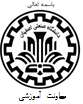 